Математикалық сауаттылық-8 топОқытушы: Буланова Сандугаш Тойкеновна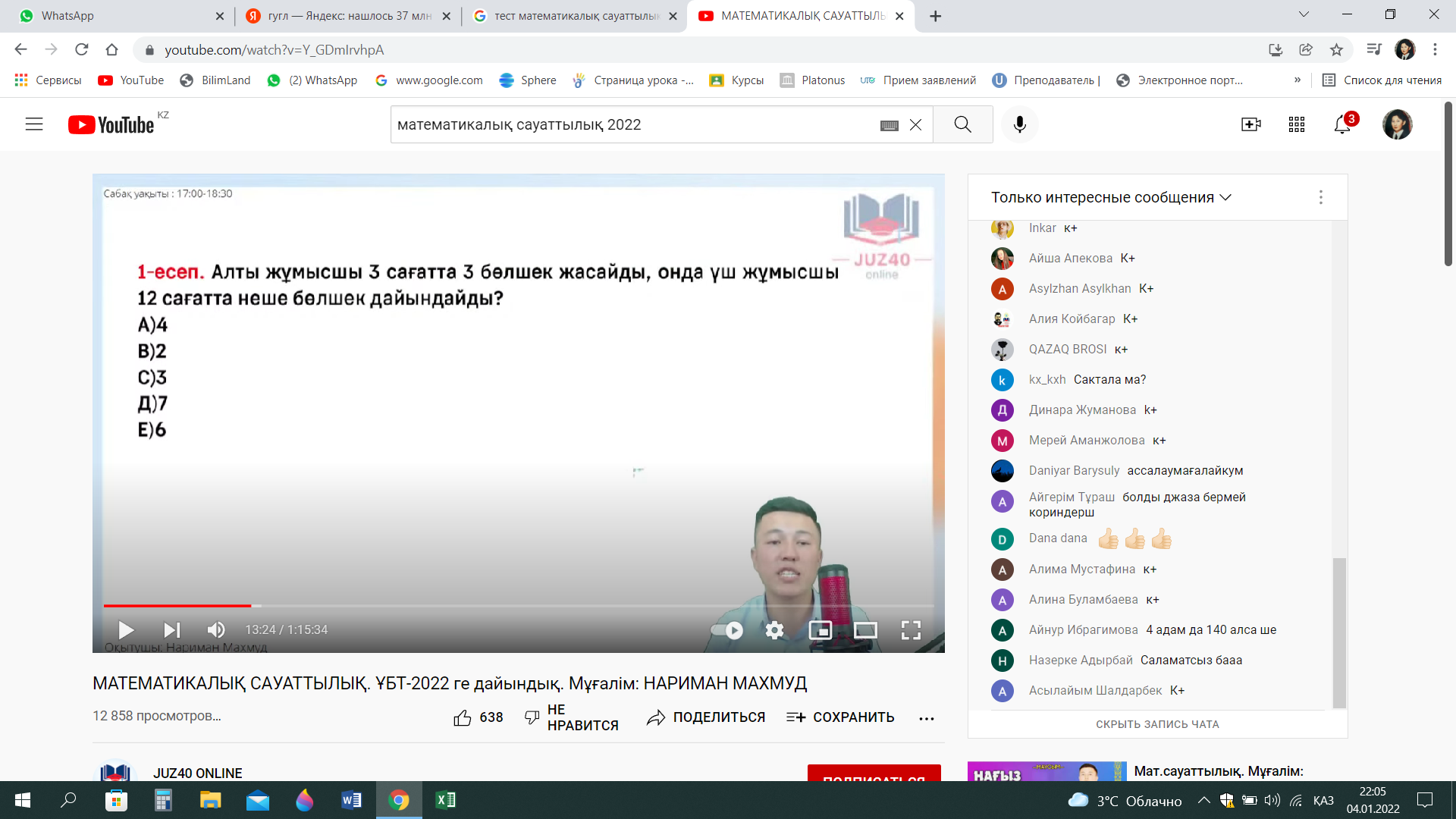 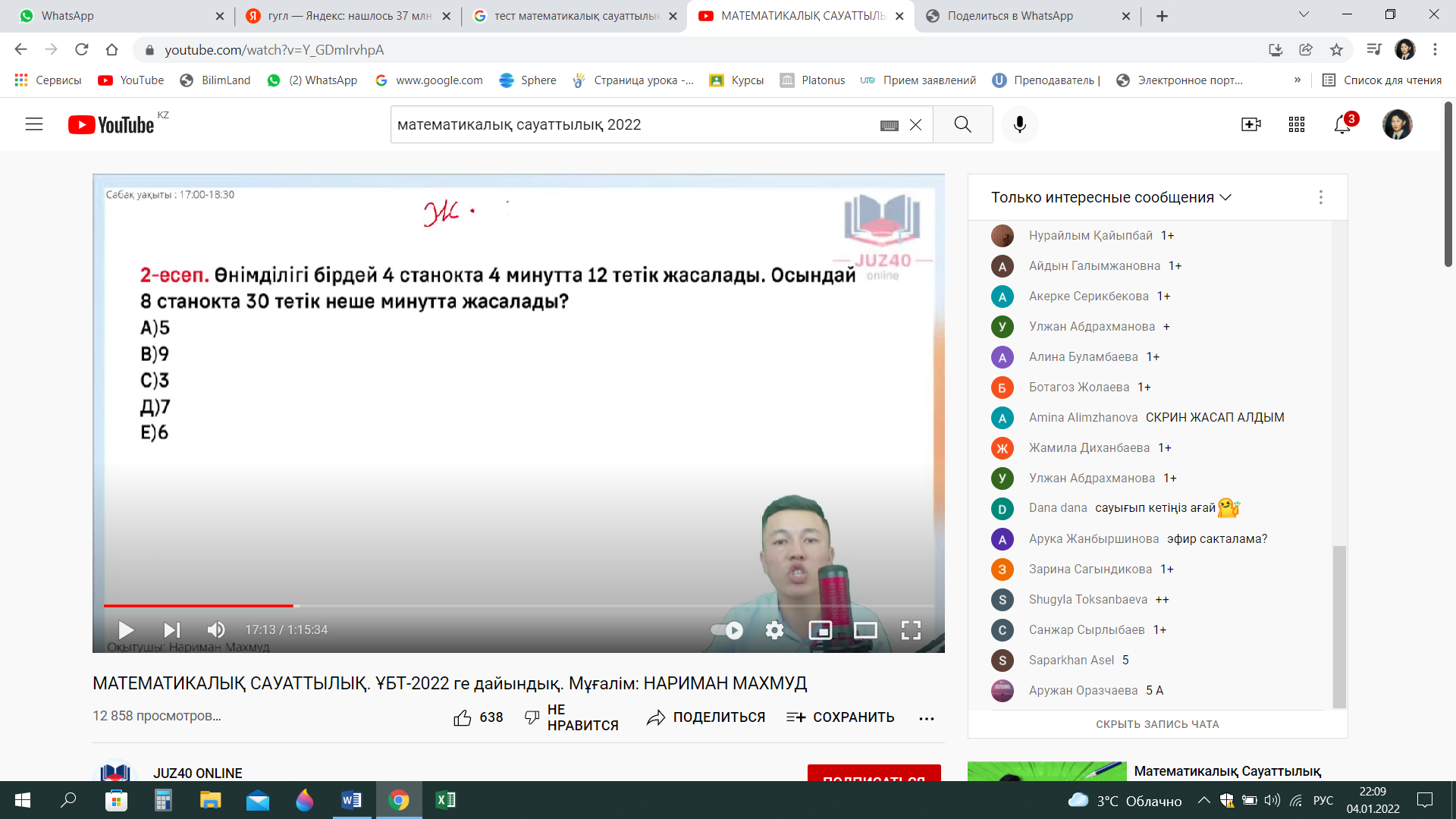 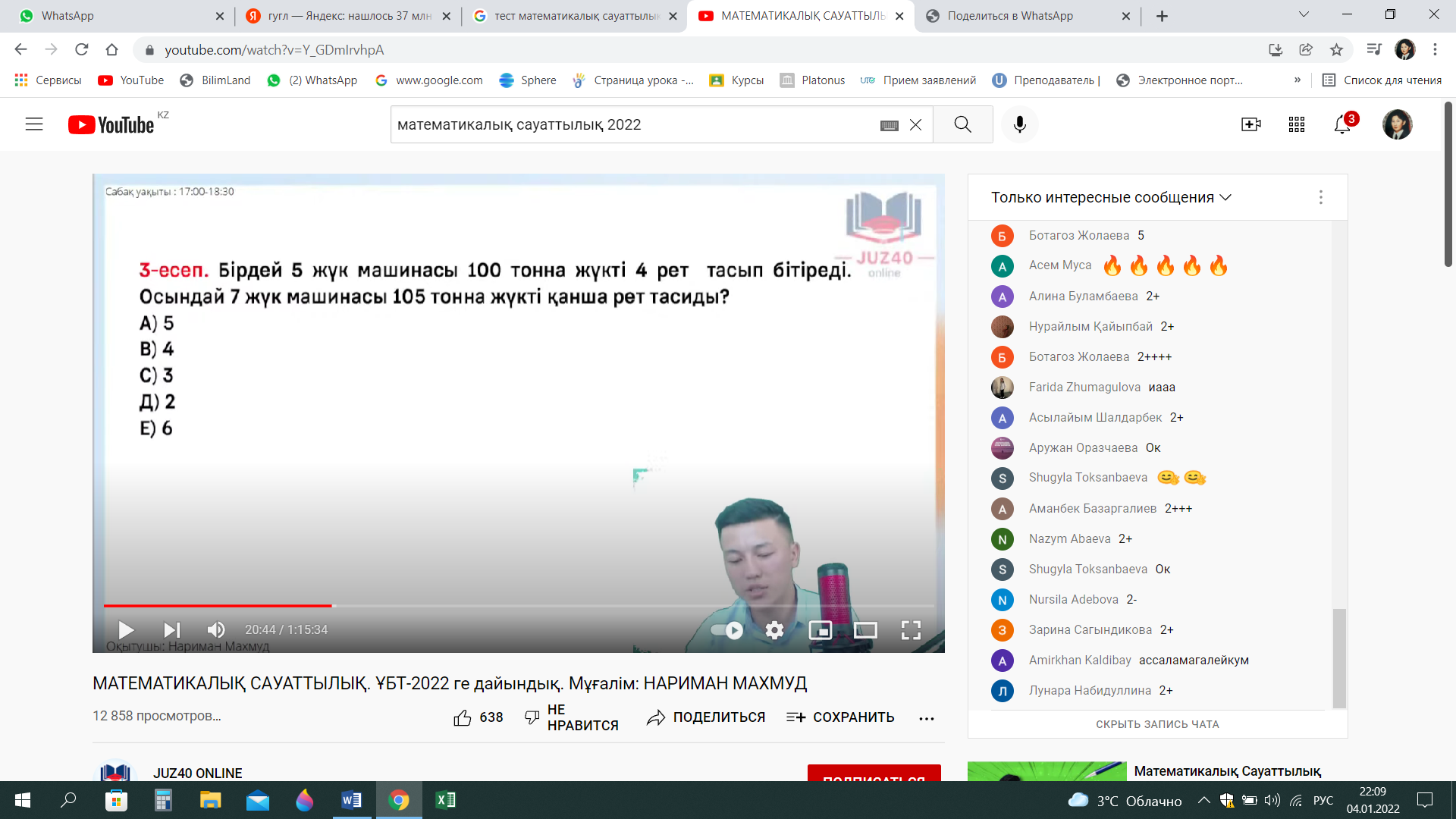 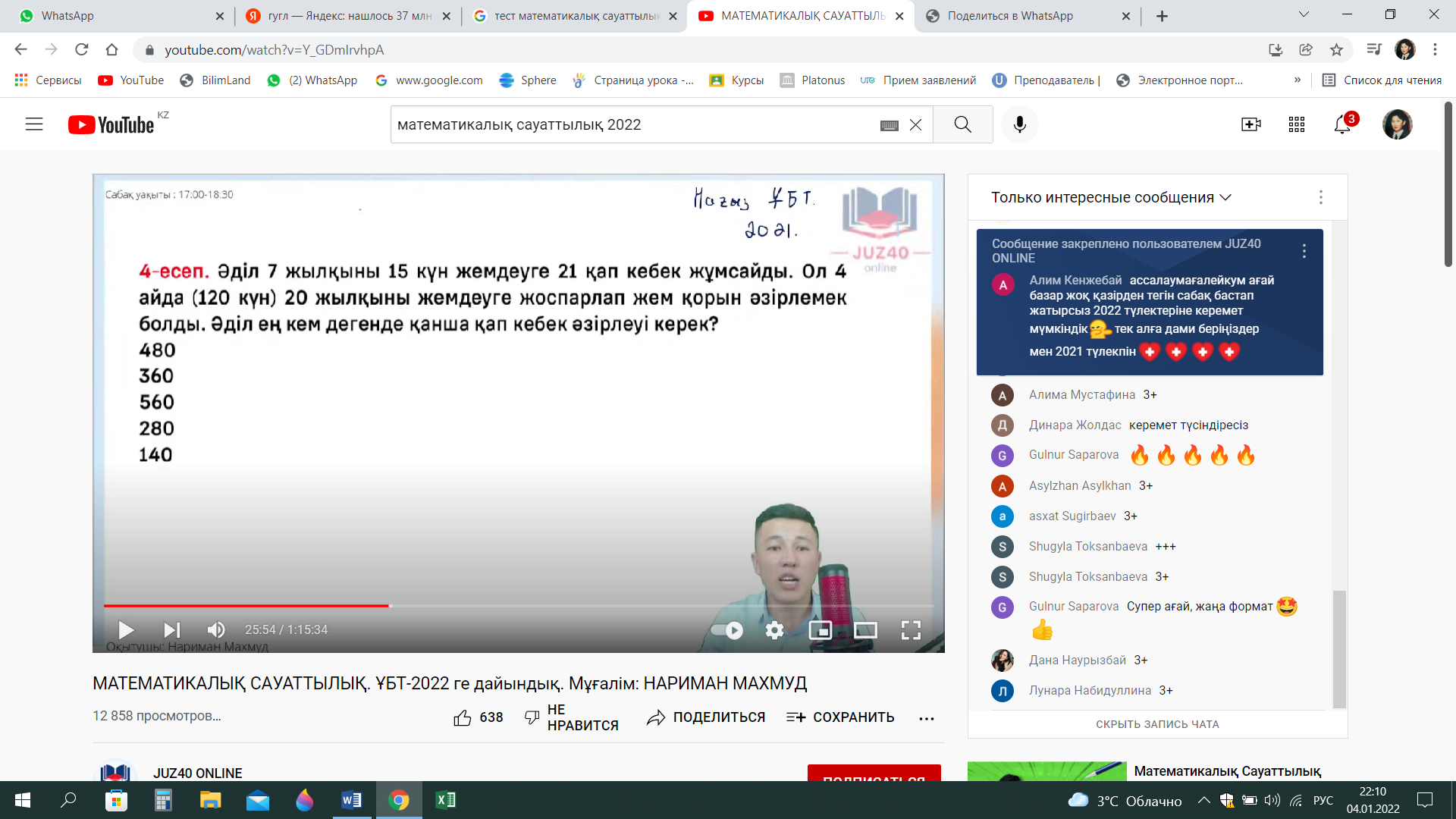 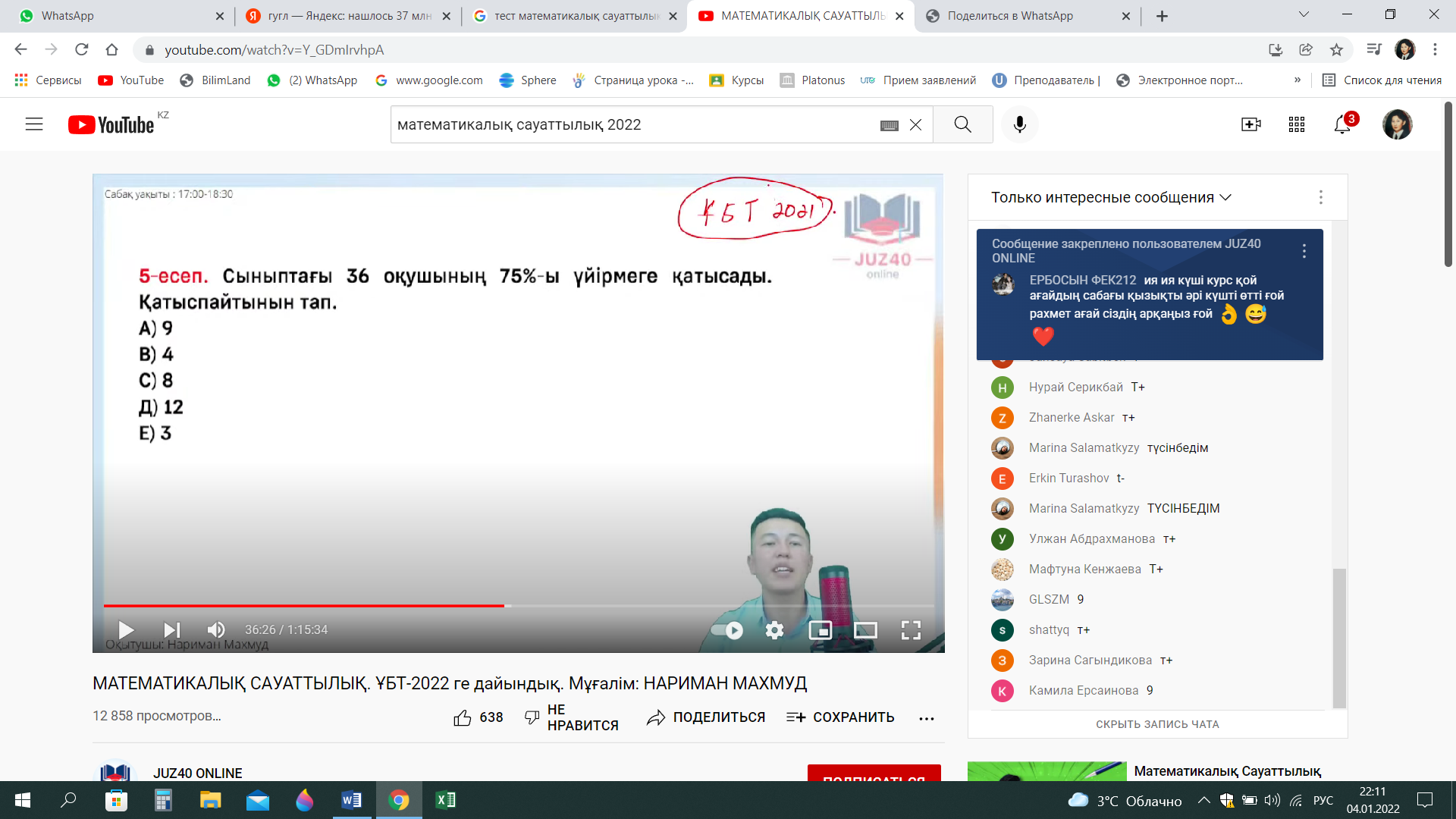 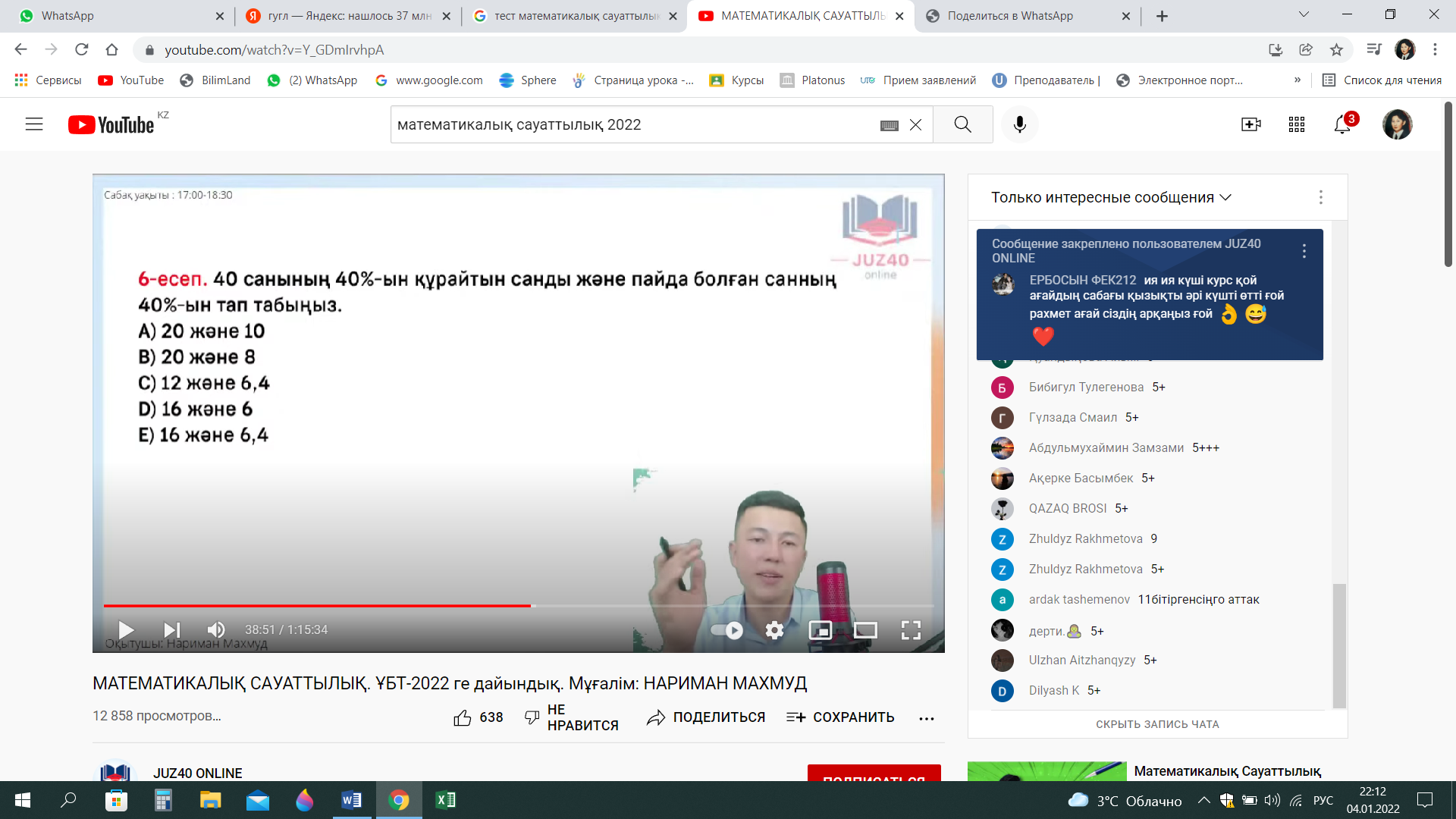 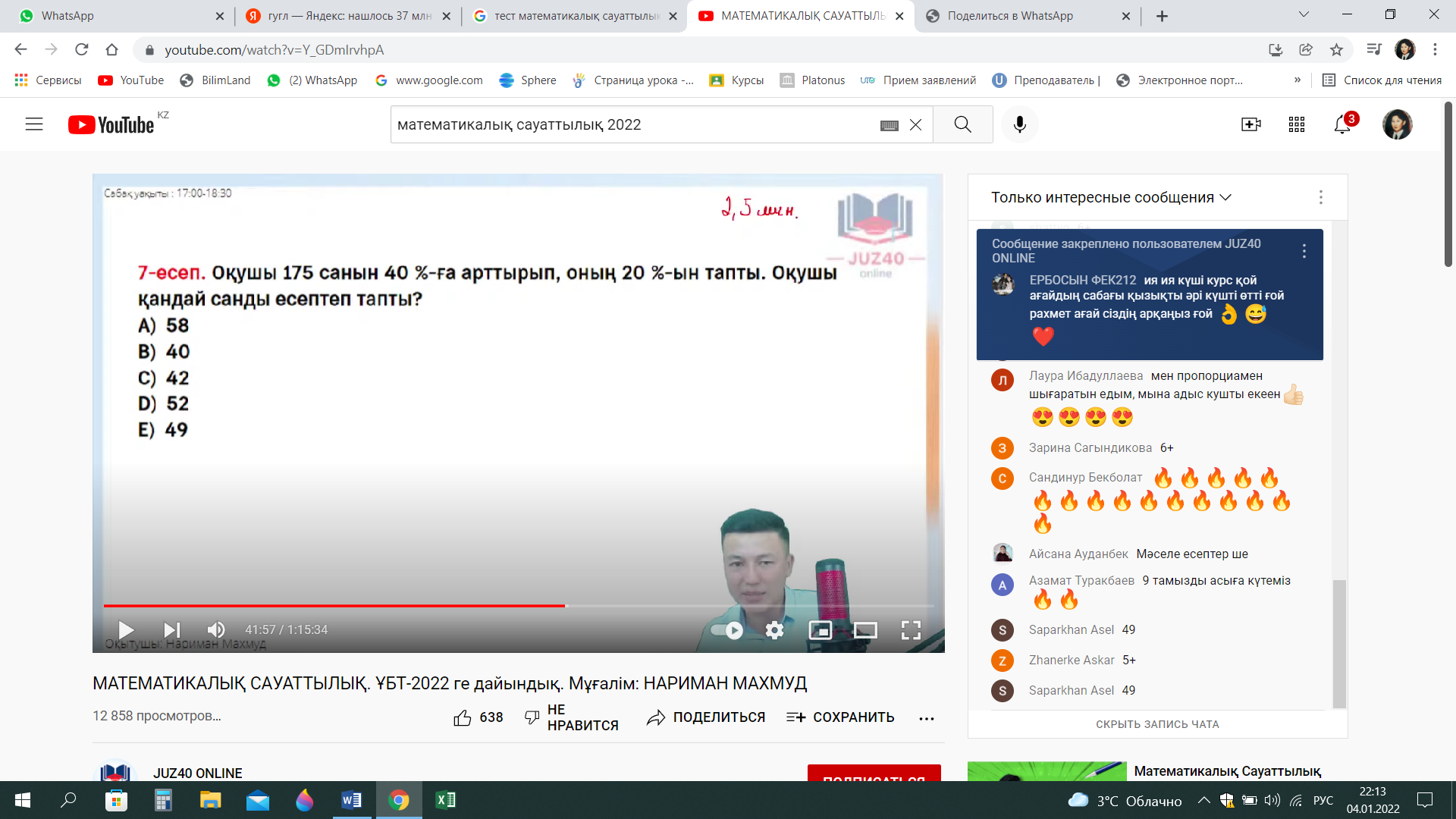 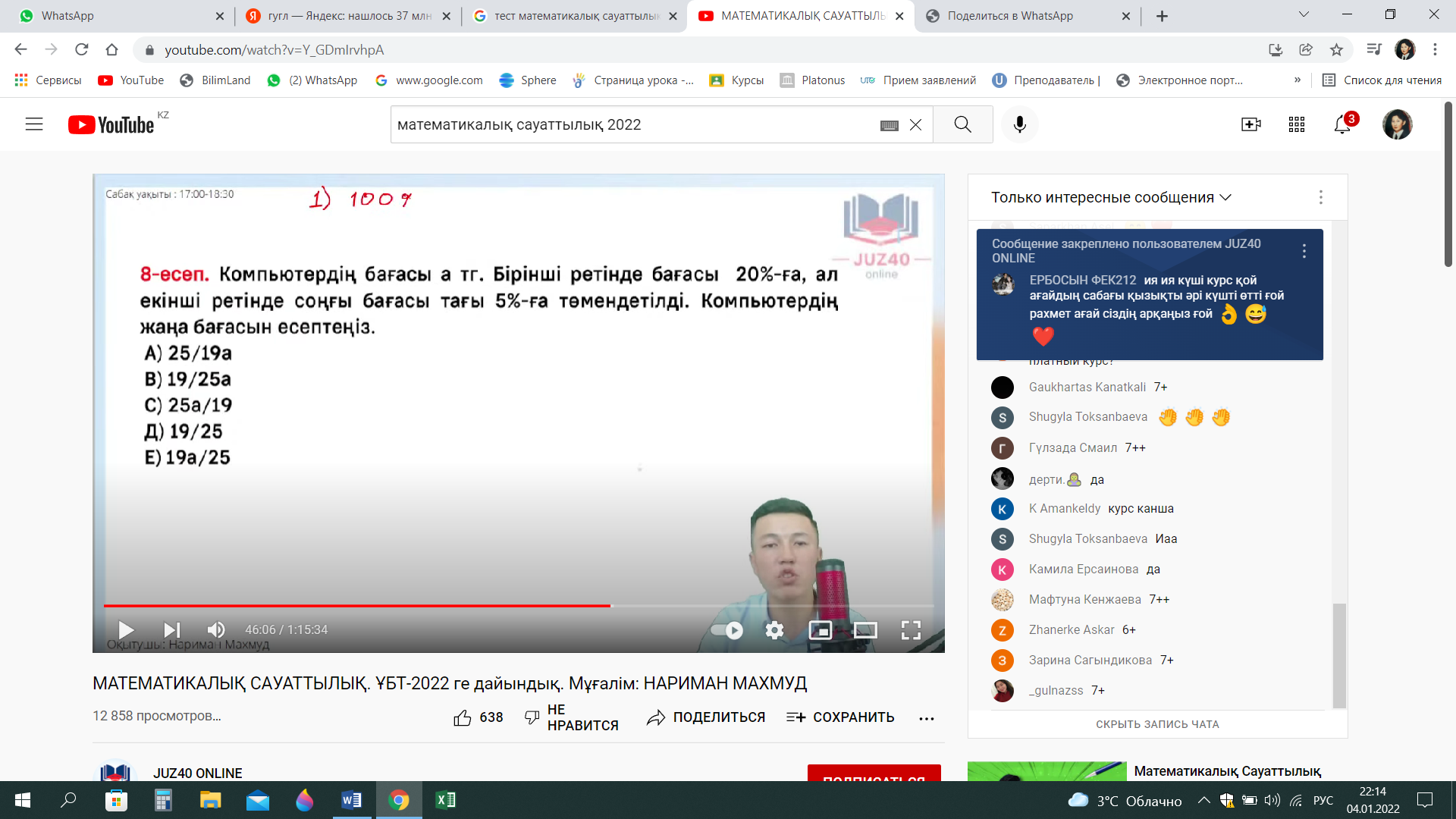 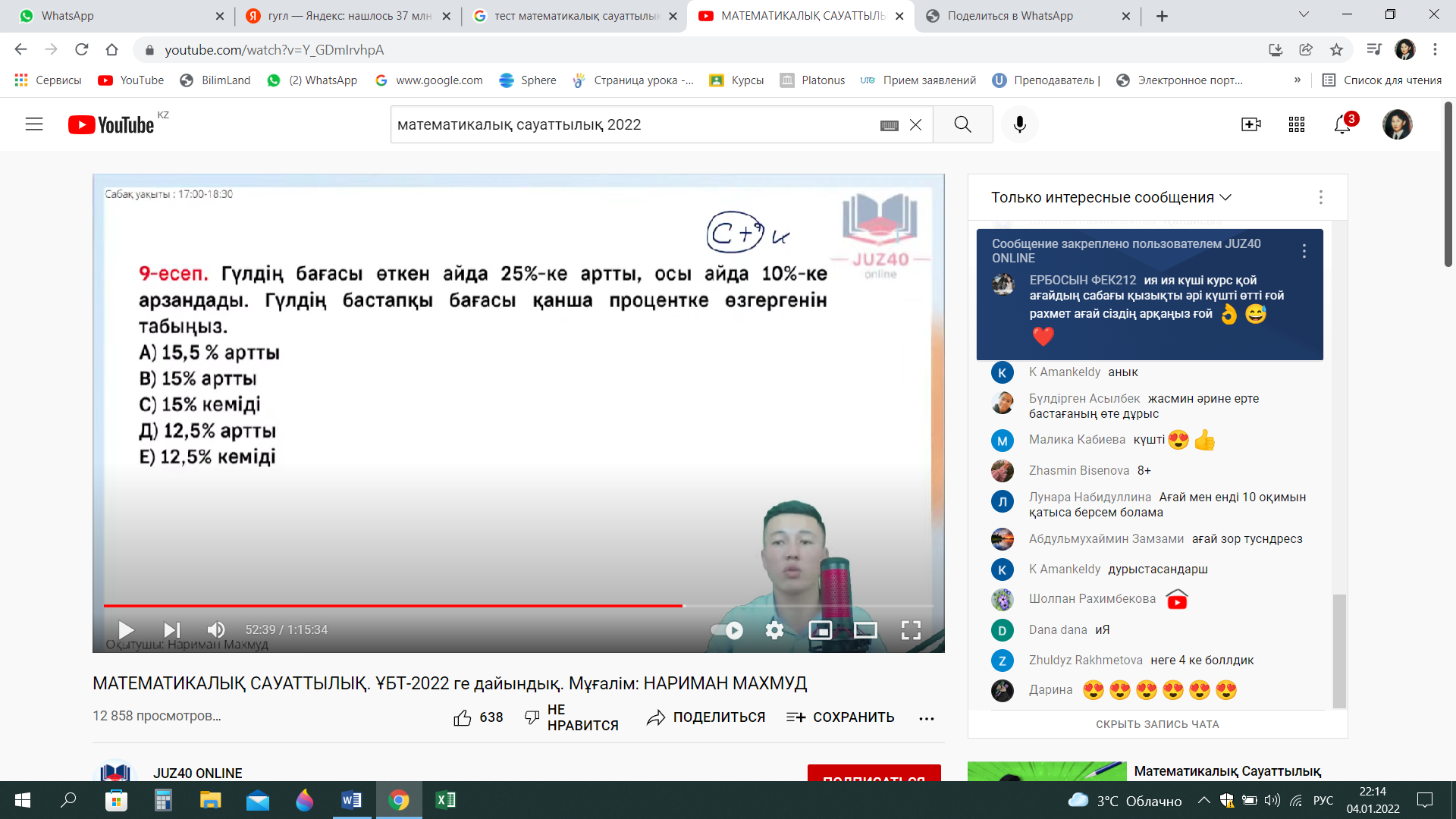 10.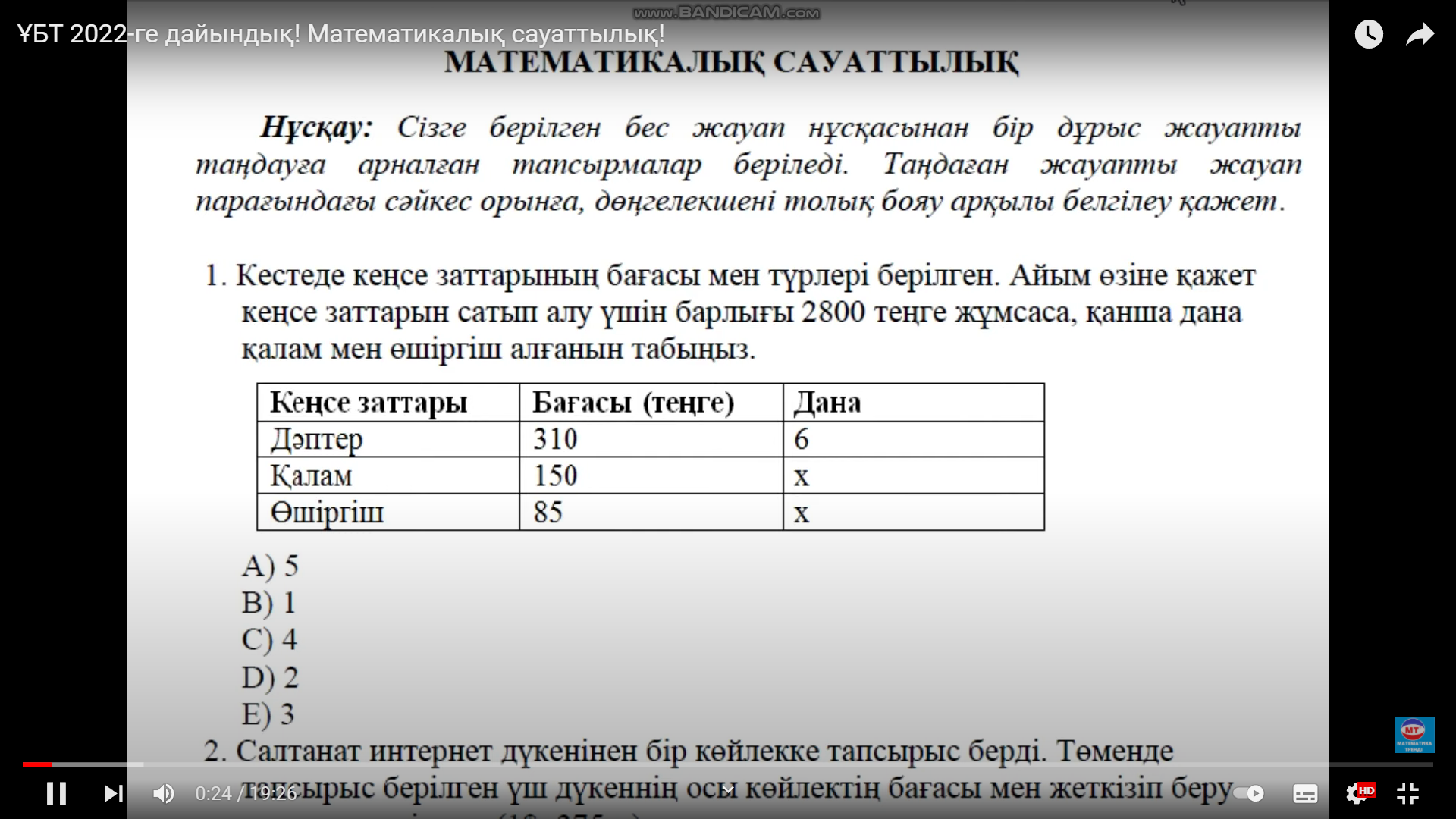 11.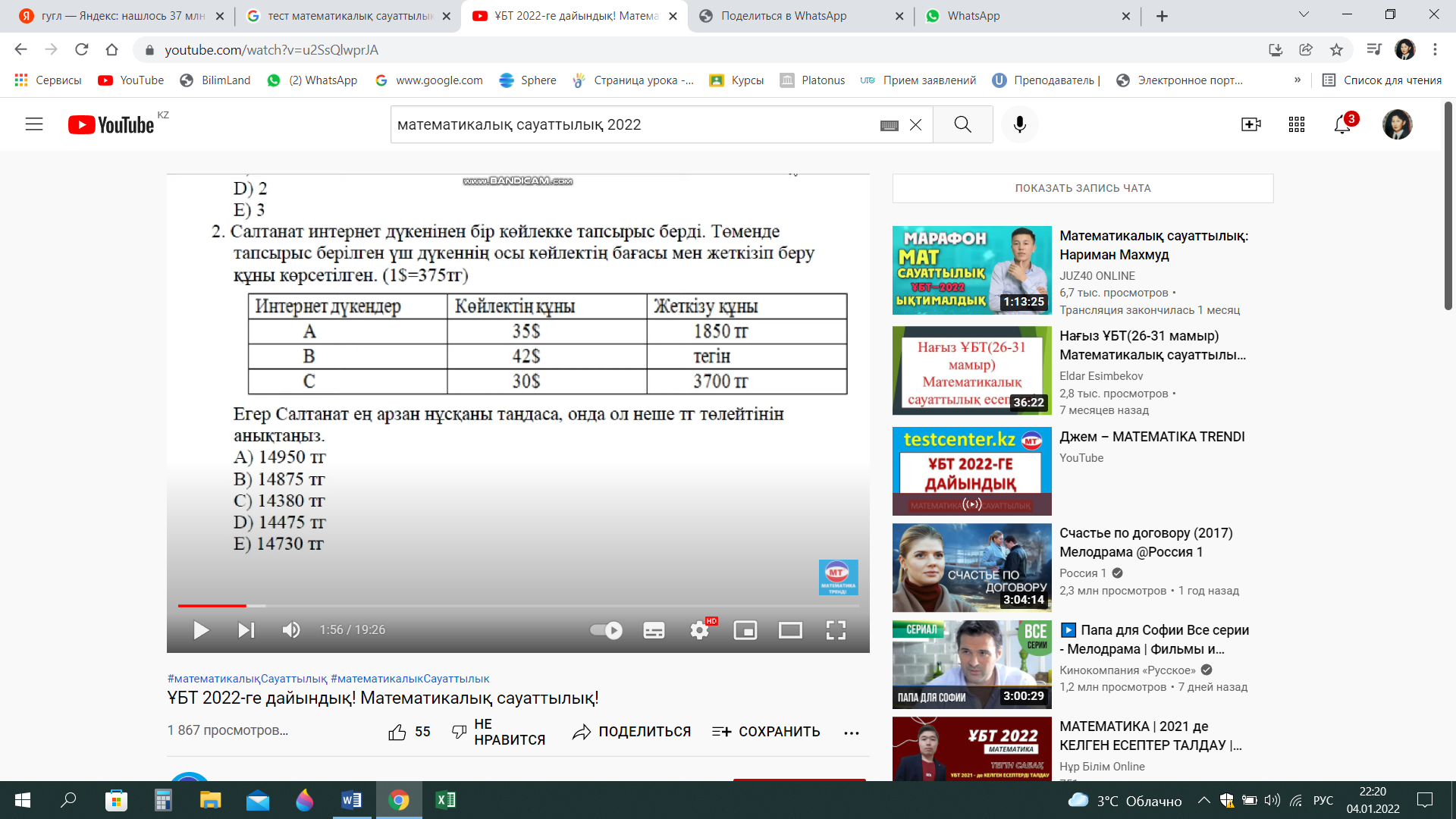 12.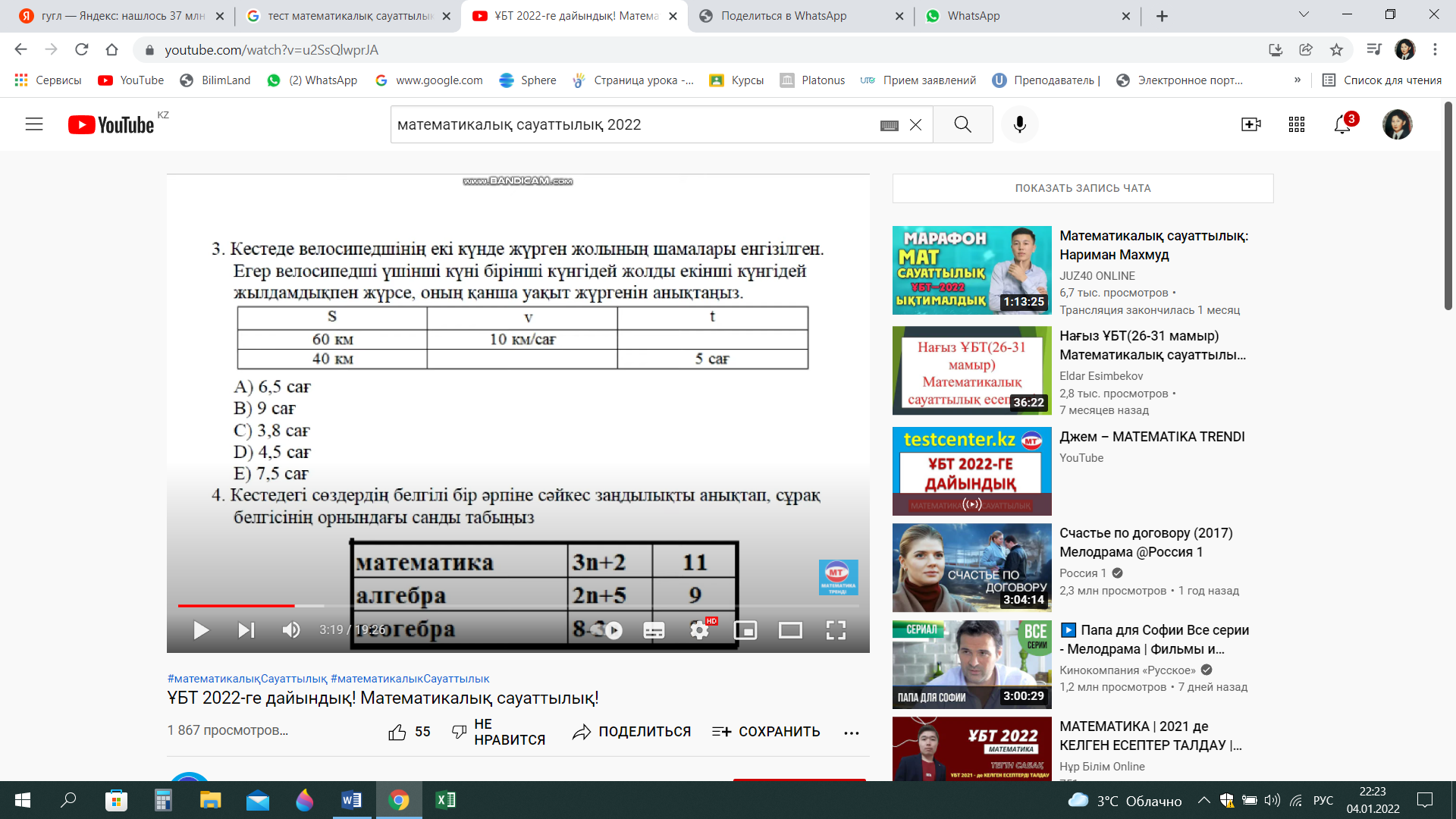 13.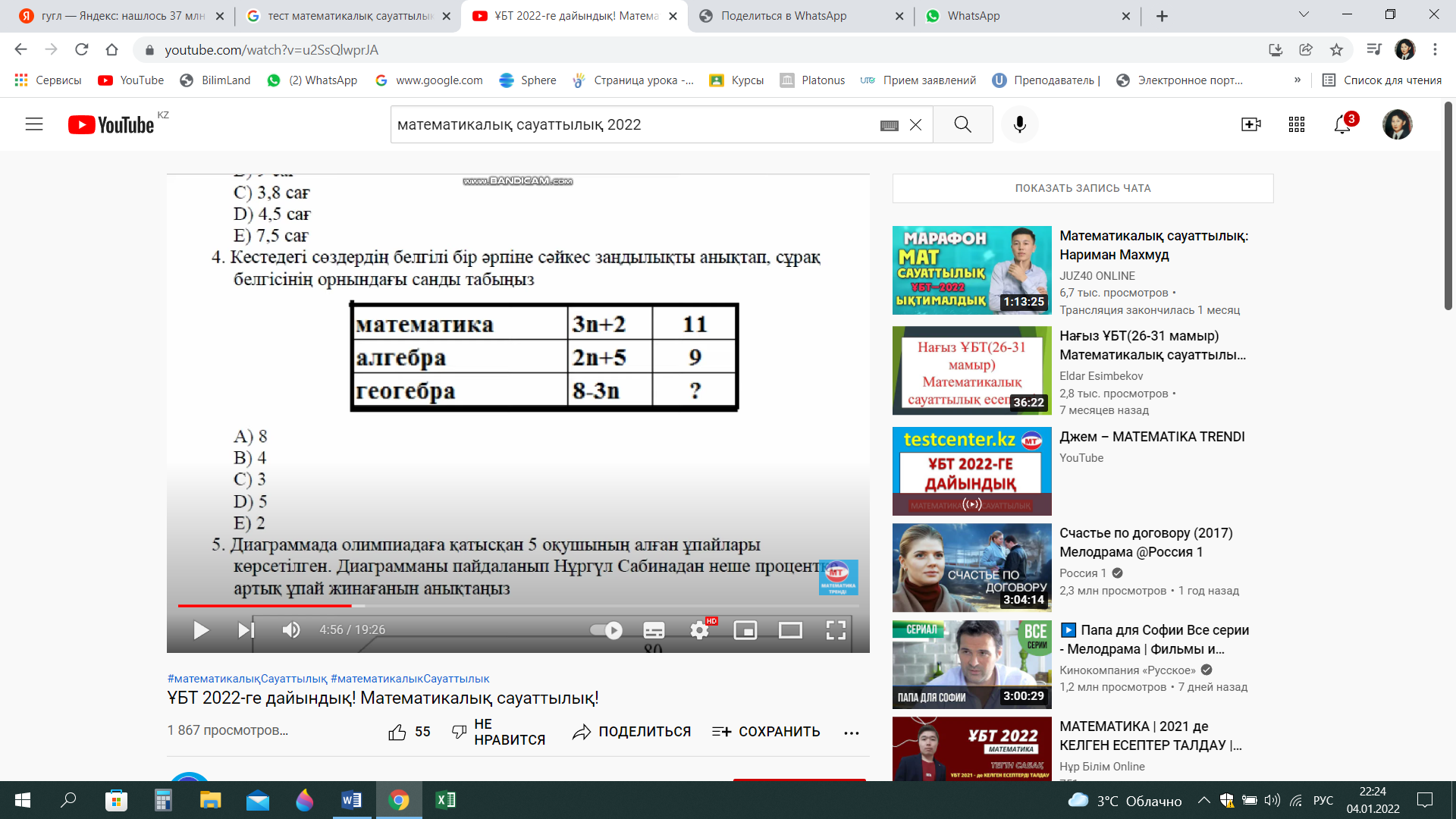 14.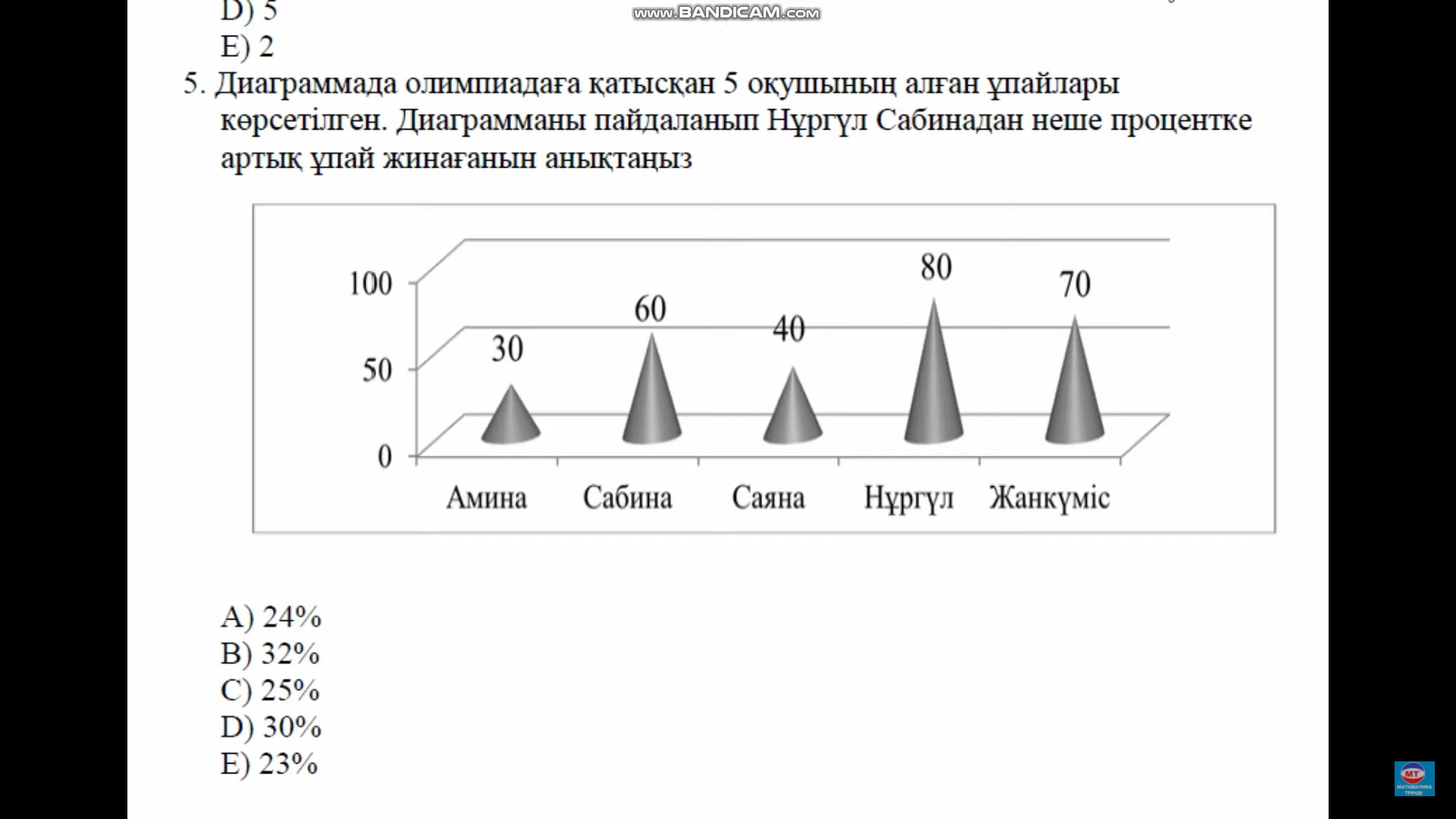 15.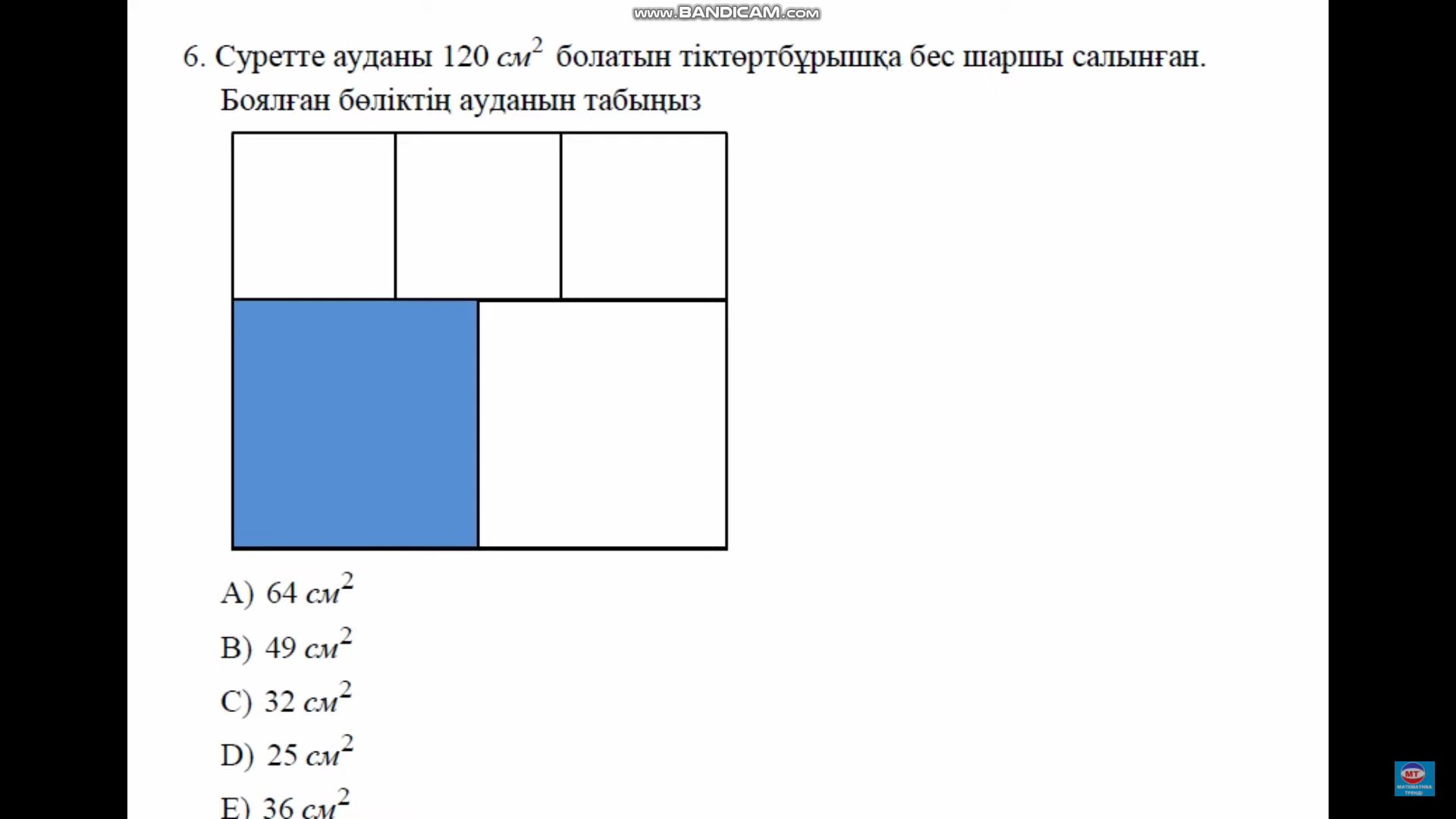 16.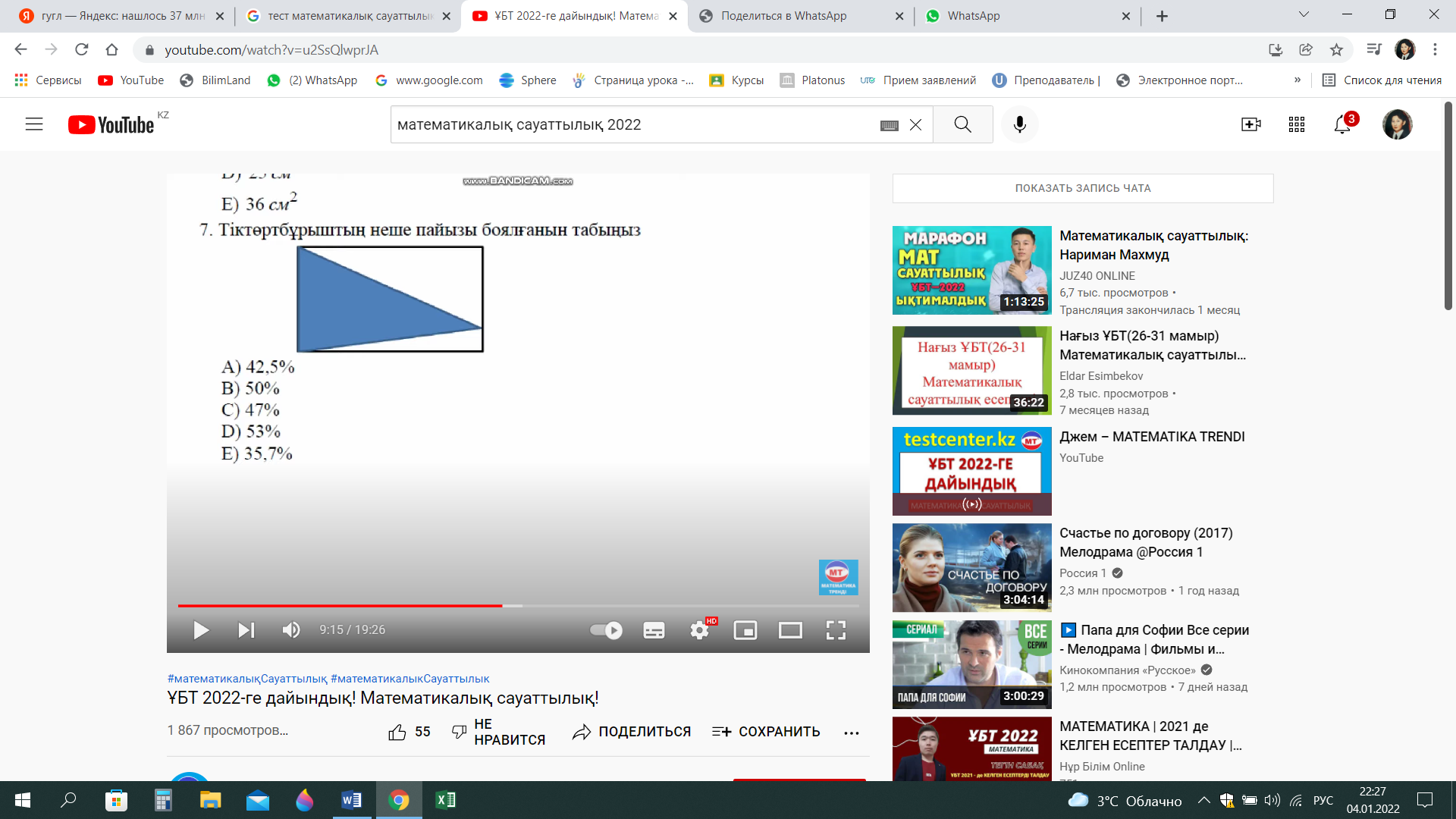 17.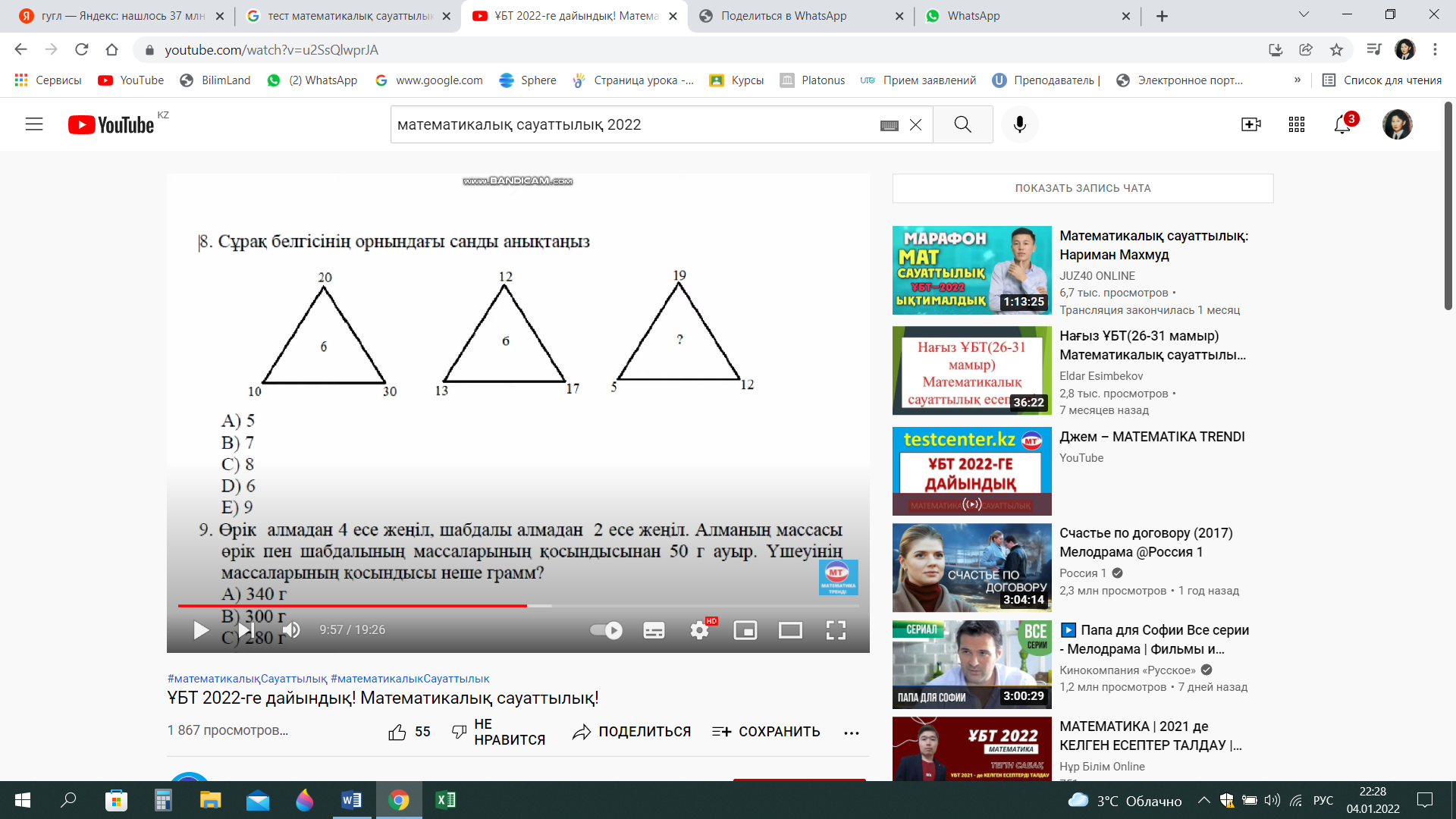 18.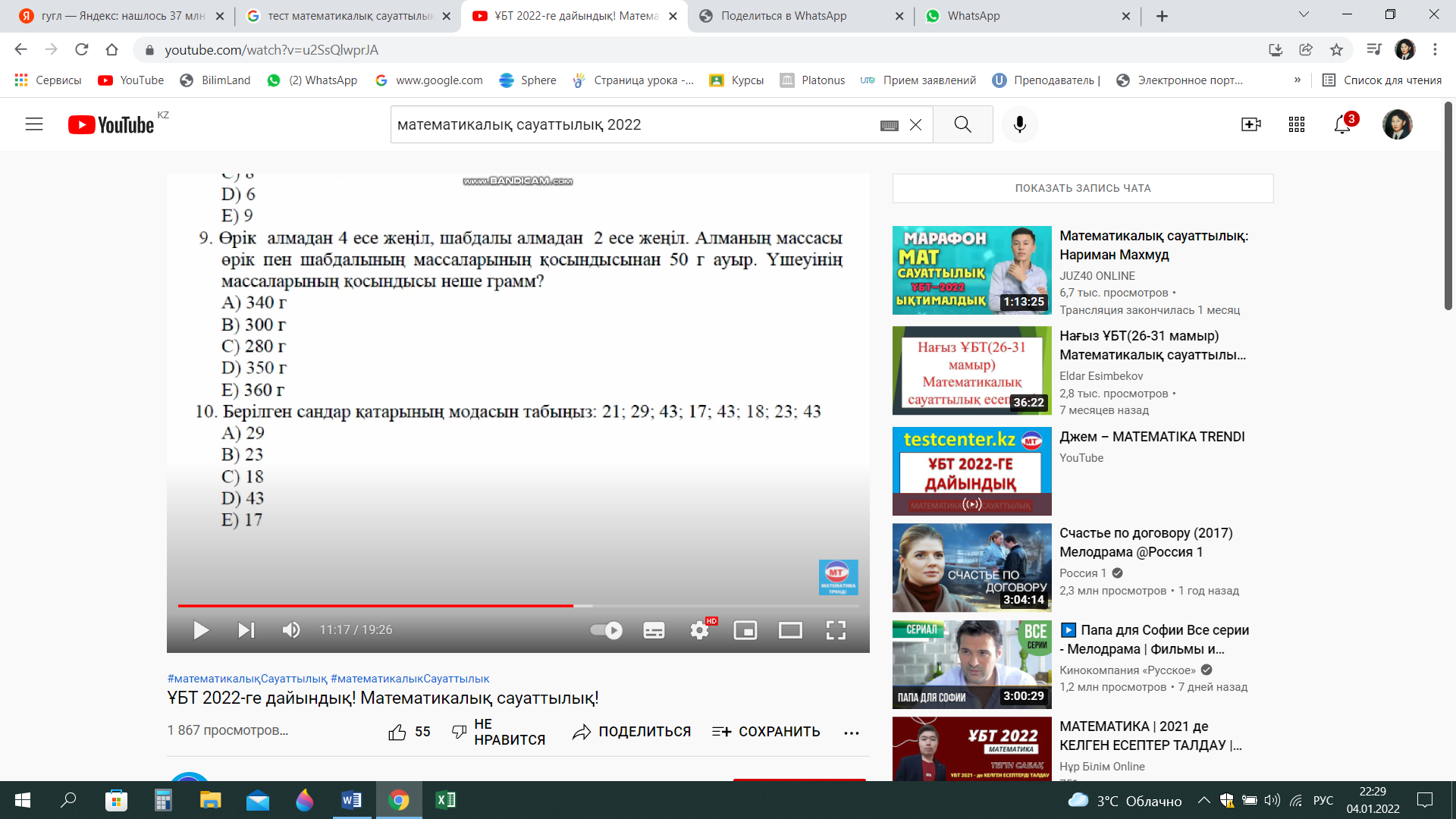 19.20.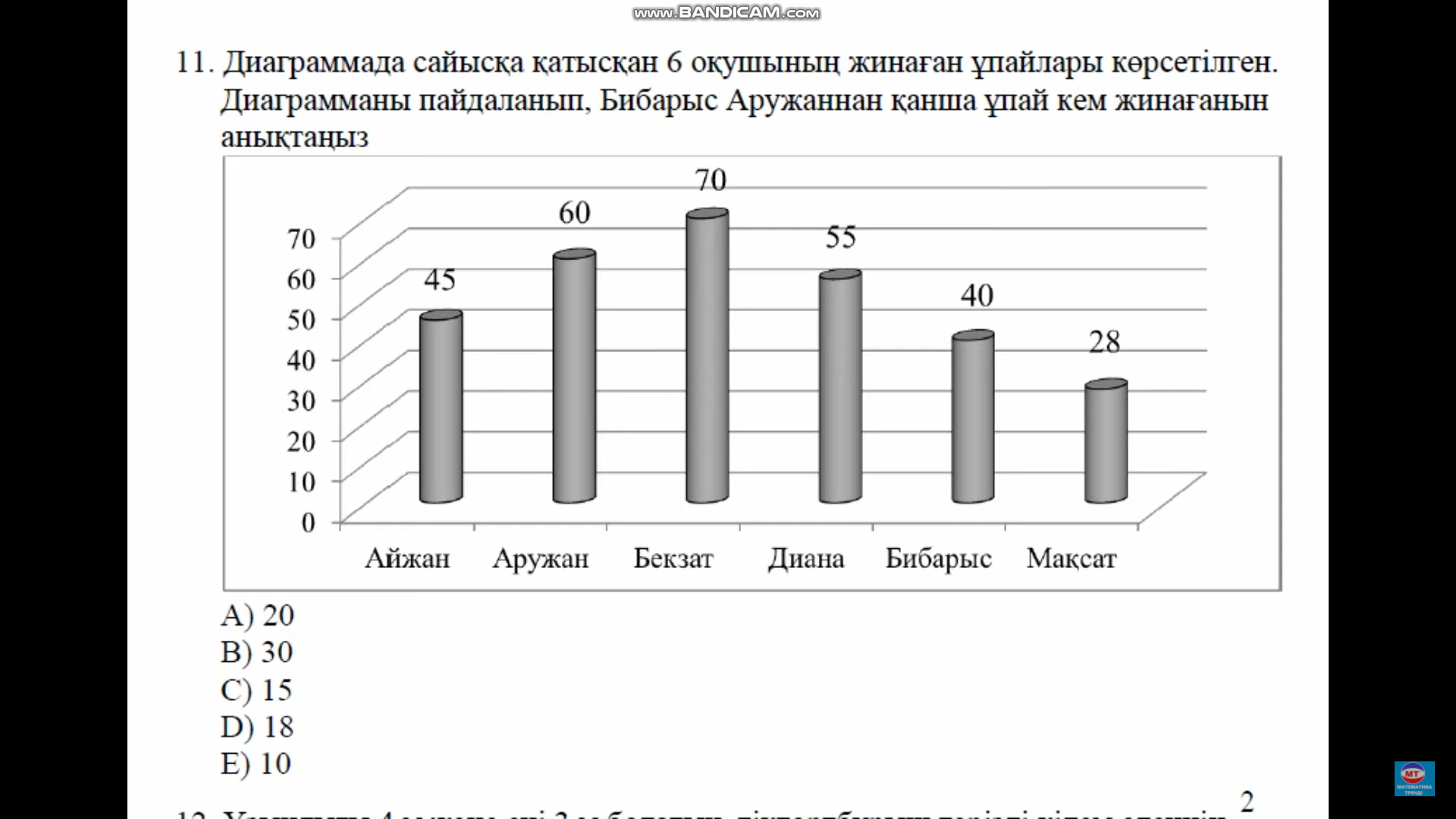 